大阪学院大学　アクセス		〒564-8511　　大阪府吹田市岸部南２丁目36-1		ＪＲ東海道本線「岸辺」駅下車、南東へ約500m		阪急京都線「正雀」駅下車、南西へ約500m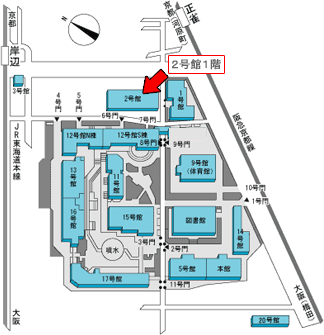 ※必ず公共交通機関をご利用ください。※自動車、自動二輪車、自転車の乗り入れは禁止です。※大学への直接のお問い合わせはご遠慮ください。※研修会場以外の大学施設はご利用いただけません。